附件3应试人员行程信息采集码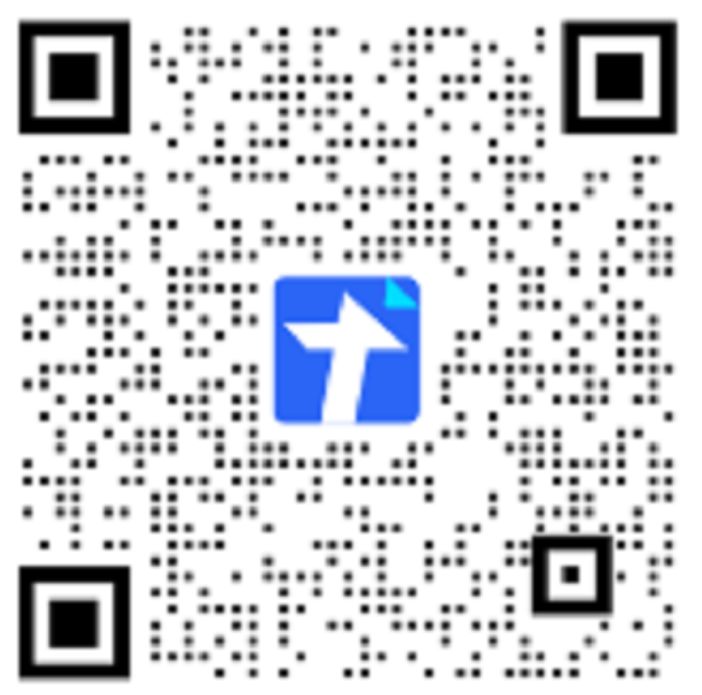 